Gambar 1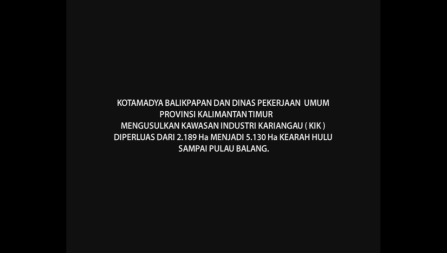 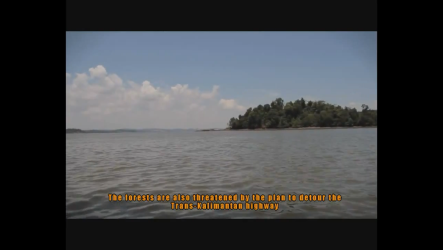 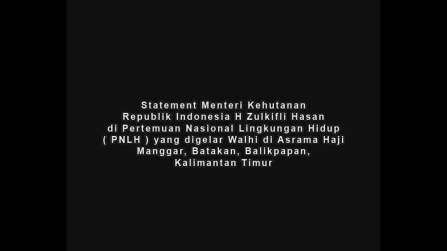 Gambar 2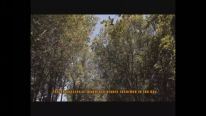 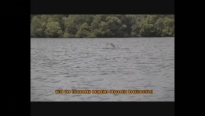 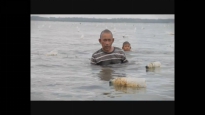 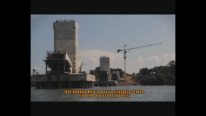 Gambar 3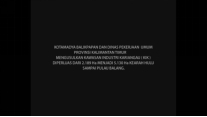 Gambar 4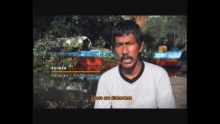 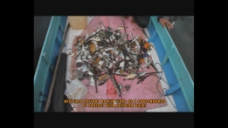 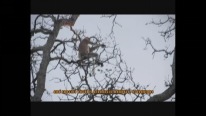 Gambar 5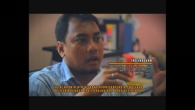 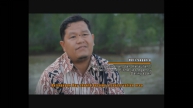 Gambar 6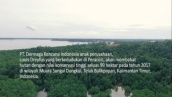 Gambar 7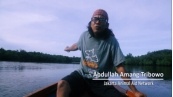 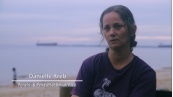 